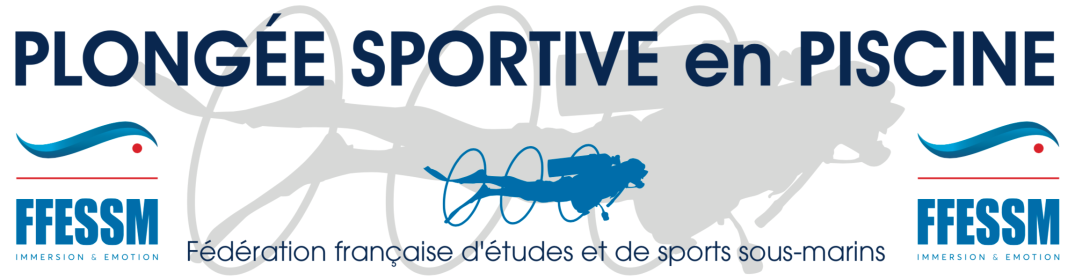 Juge Fédéral 2ème degré – LyonDate : 15 avril 2023Dossier d’inscription (date limite d’inscription 1er avril)NOM : ………………………………………………….        Prénom : ………………………………………Adresse : ………………………………………………………………………………………………………………………………………………………………………………………………………………………………………..Date de naissance : …………………………………………N° téléphone : ………………………………………………...					Adresse mail : ………………………………………………….N° de licence : ………………………………………………….Club : ………………………………………………………………………………………………………………..Comité Régional : ………………………………………………………………………………Diplôme JF1Signature du candidatAvis de la CD PSP :DatesLieu